 2022-23 FAITH FORMATION REGISTRATION FORM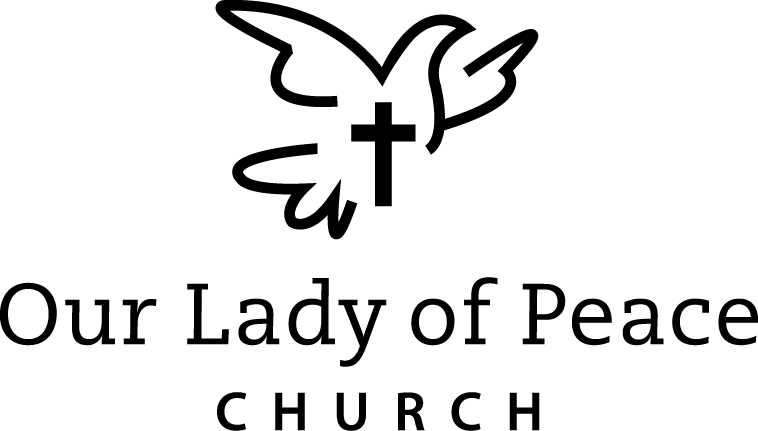                                                        GRADE 1 THROUGH GRADE 9         	           Office use only                                                              	              Posted (  )	              Photo Rel (Y) (N)STUDENT LAST NAME________________________________________There is a separate form for Confirmation students who will be in grade 10 and 11, do not include them on this form.Parent Information:Provide information for custodial parents. If parents live together write “same” for address & home phone under father. Mother________________________________  	Father_____________________________Address_______________________________	         Address_________________________________________________________________            __________________________________Home Phone________________________(   ) 	         Home Phone_____________________(   )Cell Phone__________________________(   ) 	         Cell Phone_______________________(   )Indicate by checkmark preferred phone for contact during Faith Formation class     E-Mail_________________________________________________________________________________________________________________________________List as many email addresses as necessary for all parents	         Parish to which you belong:  (   ) OLP   (   ) Other-Please list_____________________________If any child is not baptized or is in grade 3 or above has not made First Reconciliation or grade 4 or above has not made First Communion please list their name(s) _____________________________________________________________________________________________________________Any immediate family members not Catholic?  For information on becoming Catholic please contact    the Faith Formation office at 838-9983 or tammie.mang@olp.orgE                       EMERGENCY CONTACT INFORMATION:If 	If a parent cannot be reached during Faith Formation class please call:Fir	First & Last Name                            Relationship                                   Home Phone                                Cell PhoneF																					   	F           FAITH FORMATION FEES:				           # of Students                   Amt. Due                                                                                            		      Gr. 1-10If	 The fee for the 2022-23 school year is as follows:        $  75 for 1 child                                       $115 for 2 children                                       $155 for 3 children                                       $195 for 4 children			   	   ___________             $____________S					          Sacrament fee: $15.00 per child* in grade 2 and/or 3    ___________  X $15= $ ____________                                                                                                          		        Total $_____________* 	(   )* Baptized at OLP—provide date_________________(	  	(   )* Baptized elsewhere—provide Baptismal certificate and include mother’s maiden nameAll registration forms and fees, cash or check made payable to “OLP”,are due no later than August 1, 2022 but would be gladly accepted as soon as possible. Everything can be dropped off at the church office or the Faith Formation office or mailed to:  Our Lady of Peace Church Faith Formation Office2401 W 38th StErie, PA  16506O	Office use only      	                       					    		            			    $________ Amt DueD									 	Date Registered_________      Cash (   )   Check (   )   Ck #_________                  		    $________ Amt Paid  D			 	Date paid _____________      Cash (   )    Check (   )   Ck #__________               		    $ ________ Bal DueStudent NameGenderBirthDateGradeIn FallSchool AttendingIn Fall